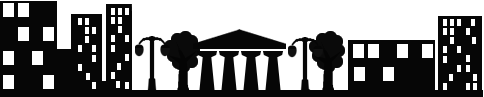 Daugavpilī03.04.2020. UZAICINĀJUMS
iesniegt piedāvājumu1.Pasūtītājs:Pašvaldības SIA “Sadzīves pakalpojumu kombināts”Višķu iela 21 K, Daugavpilī, LV-5410Tālr.Nr.65424769Fakss:Nr.65424769e-pasts: spkpsia@gmail.commājas lapa: www.sadzive.lvkontaktpersona: Aleksejs Ščerbiņins, tālr.Nr.28352978Publisko iepirkumu likumā nereglamentētais iepirkums“SP – 7D esošās 10kV divu ligzdu nomaiņa ar elegāzes slēgiekārtu”Iepirkuma identifikācijas Nr.SPK2020/92.Iepirkuma priekšmeta apraksts:2.1. “ SP-7D esošās 10kV divu ligzdu nomaiņa ar elegāzes slēgiekārtu”, saskaņā ar pielikumu Nr.1.3.Piedāvājumu var iesniegt: 3.1.pa pastu Višķu ielā 21K, Daugavpilī,3.2.pa e-pastu: spkpsia@gmail.com (ieskanētā veidā vai parakstītu ar drošu elektronisku parakstu), 3.3.piedāvājuma iesniegšanas termiņš līdz 2020.gada 20.aprīlim, plkst.10:00.4.Paredzamā līguma izpildes termiņš: 90 dienas no līguma noslēgšanas brīža. 5.Veicamo darbu objekts: Višķu iela 21 K, Daugavpilī.6.Objekta apsekošana:6.1. Veikt objekta apsēkošanu, lai noskaidrot situāciju un novērtēt darbu un materiālu apjomu. Sastādīt apsēkošanas aktu.7. Iekārtu garantijas laiks : 2 (divi) gadi.8. Montāžas darbu garantijas laiks: 2 (divi) gadi.9. Piedāvājumā jāiekļauj:pretendenta rakstisks iesniegums par dalību iepirkumu procedūrā, kas sniedz īsas ziņas par pretendentu (pretendenta nosaukums, juridiskā adrese, reģistrācijas Nr., kontaktpersonas vārds, uzvārds, tālrunis, fakss, e-pasts);pretendents iesniedz:Finanšu piedāvājumu (cena jānorāda euro bez PVN 21%). Cenā jāiekļauj visas izmaksas.VID izziņu par parādu neesamību.Apsekošanas aktu.10.Piedāvājuma izvēles kritērijs: finanšu piedāvājums ar viszemāko cenu .Ar lēmumu var iepazīties mājas lapā: www.sadzive.lv.Pielikums Nr.1 - Tehniskā specifikācija.Iepirkumu komisijas priekšsēdētājs				J.Tukāne 		Pielikums Nr.1 03.04.2020. uzaicinājumam, iepirkuma identifikācijas Nr.SPK2020/9Tehniskā specifikācija “SP – 7D esošās 10kV divu ligzdu nomaiņa ar elegāzes slēgiekārtu”Iepirkuma identifikācijas Nr.SPK2020/9Sastādīja:Energosistēmu inženieris					A.ŠčerbiņinsIekārtaElegāzes ievadlīgzda 630A ar konusiem kabelim 240mm2. Atejoša ligzda 630A ar konusiem kabelim 240mm2. Atejošo ligzdu ierīkot ar relejaizsardzības paneli.Relējaizsardzība atejošā ligzdā1-fāzes īssavienojumu uz zemi, īssavienojuma strāvas atslēgšana, pārslodzes strāvas atslēgšana.Montāžas darbiDemontāžas – montāžas darba laikā nodrošināt esošo klientu pārslēgšanu uz citu 10kV ligzdu.PalīgmateriāliKabelis, t-adapteri, uzmavas, apdares.